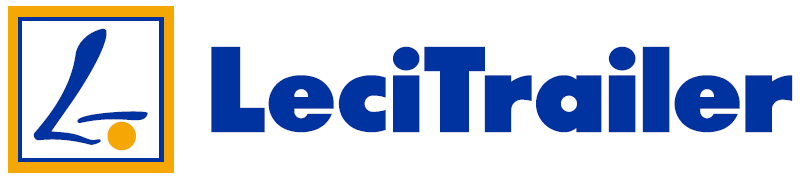 Poštovani,Ovim putem vam dostavljam ponudu za LeciTrailer MULTI -poluprikolicu sa vise voznih visina  LECITRAILER Mega-Varius 80  Tip: LTP-3ES   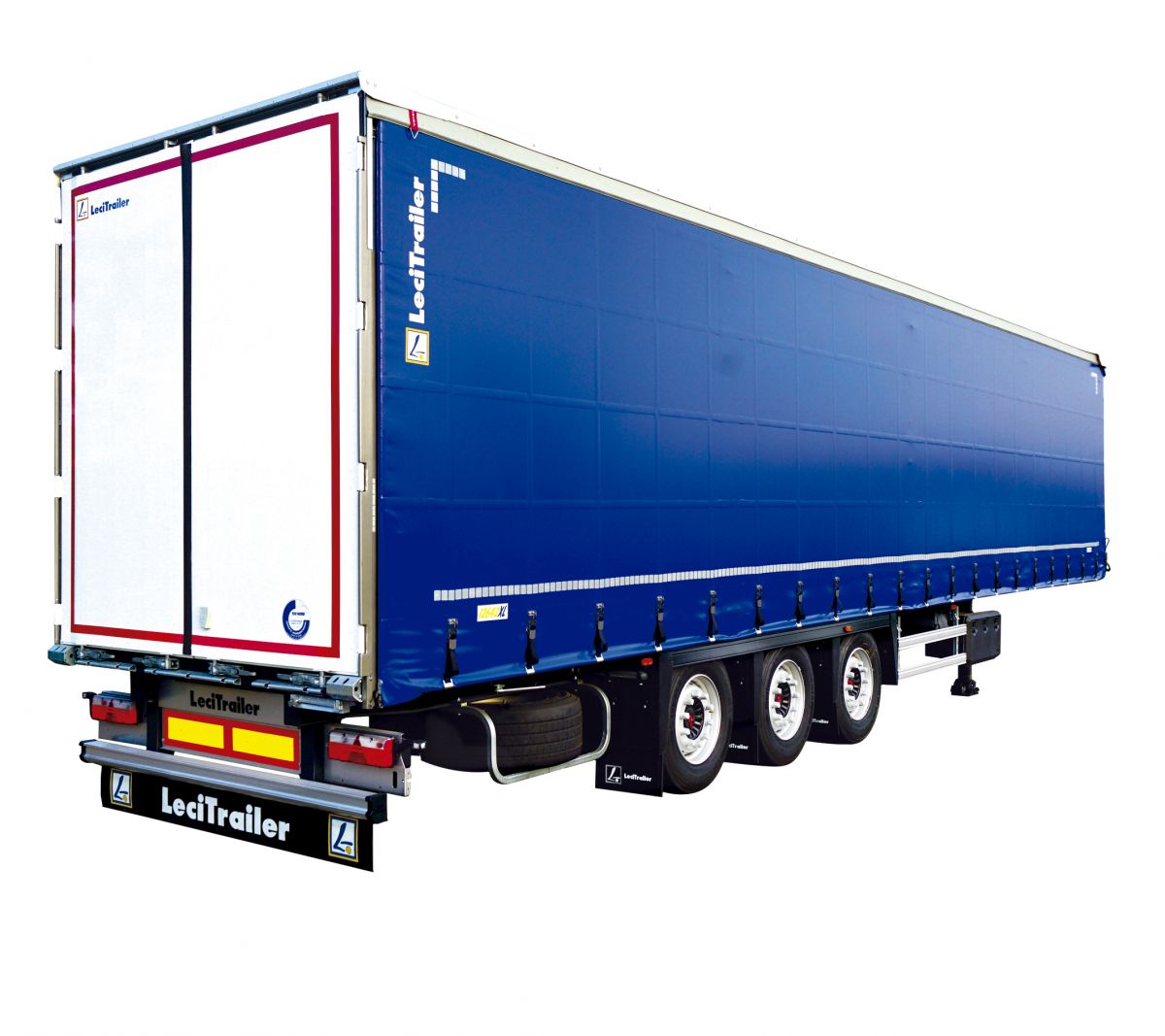 LeciTrailer dobitnik  nagrada National Transport AwardsTEHNIČKE KARAKTERISTIKE	Opterećenje sedla					15.000 kg	Osovinsko opterećenje				              24.000 kg	Bruto težina      					              36.000 kg	Tehnički moguće: osovinsko opterećenje		27.000 kg	Tehnička bruto tezina: ukupno opterećenje		42.000 kg	Odgovara tegljaču prema ISO 1726:             Tezina vozila: 6800 kg (+/- 4 %)	Visina sedla bez tovara:  1050 mmŠasija              Šasija konstrukcijiski varena. Kompletna šasija radjena najkvalitetnijim  celikom, po standardu ISO1726.               Poprecne grede na 400mm 	SAFETY LOCK  sistem , spoljni ram/sasija  za univerzalno osiguranje tereta sa mogućnošću učvršćivanja ***60 pozicija (u samom ramu/sasiji) sa obe strane poluprikoliceDodatni fiksatori za transport  - mini prestenovi  13 kom (sa obe strane poluprikolice ) na gornjem delu spoljne sasije , radi lakseg spanovanja robe. 	Visina konstrukcije napred : 80 mm (uklj. dno i ploču sedla)Zaštita od podletanja ispod vozila prema EU-propisima 	Bočna zaštita od podletanja 	Za dužinu tovara 13.620 mm korisno	Za širinu tovara 2.480 mm korisno	Merdevine na izvlačenje u zadnjem delu poluprikolice	Držač za vrataUređaj za podupiranje     	Dve mehaničke stope, 2x12 t, 	Smeštene sa desne straneOsovine/ Oslanjanje	3 osovine po 9.000 kg nosivosti 	međuosovinsko rastojanje 1.310/1.310 mm	SAF osovine, ET 120, disk kočnice  	Prečnik diska 430 mm	Rastojanje osovine od trna = 6.390 mm	Sa uređajem za podizanje i spuštanje, 1 ventil  H-S              1 Osovina podizna    Gume (felne)	6 komada, 385/55 R 22.5 Continetal Premium Brand	 Felne koncentrisane u srediniNosač rezervnog točka	Nosač rezervnog tocka ispred osovina               Drugi nosac sa suprotne strane	Blatobran 	Plastični blatobrani – zasebni Kočnice	EBS - uređaj, 2S/2M, 2 senzora na jednoj osovini	EBS modulator, proizvođač: WABCO 	EBS modulator sa RSS-om (Roll Stability Support) ili TRS ili RSPSvetla	Uređaj za osvetljenje i svetlosne signale prema EU-standardima 				2 konturna svetla sa gumenom ručicom LED	Svetla za bočno markiranje u LED izvedbi	24 volti, po standardu ECE               15-to kanalna dodatna uticnica 	7-polna (2x7)  uticnica na prednjem  zidu	Poziciona I stop svetla  LED, proizvođač: Hella              Svetlo za maglu              Svetlo za vožnju unazadPribor	Celicni odbojnici, ram-profil pozadi	LeciTrailer  brand zadnji  branik celicni1x  Kutija za alat sa bravom JBZ700 	2 x Reflektujuće table pozadi Pod                                PREMIUM LECITRAILER POD30 mm debljina, zalepljeni vodootporni pločasti pod, opterećenje poda do 8500 kg  osovinske težine viljuškara Čelicne šine u unutrasnjosti poda za manipulaciju viljuskara	Premijum pod – najveca otpornost na trzistu EU              Ojacan zadnji deo vozila/poda- ploča pri ulazu viljuškara Konstrukcija  Dimenzije: 13.620 mm unutrašnja dužina x 2.480 mm unutrašnja širina,	Bočna pristupna visina, od poda do klizača  kod prednjeg zida 2.860mm 	Bočna pristupna visina, od poda do klizača kod zadnjih vrata : 2.860mm	Visina ulazna kod zadnjih vrata: 2.795 mm              Pocinkovana ploca/resetka za zakljucavanje vrata u  vise voznih visina	              Unutrašnja visina sa zatvorenim krovom:	3.000 mm MAXEDSCHA–  klizni krov (175) sa plastičnim zglobovima, visine 175mm, nagib 0 mm	Krov se može pomerati i unazad	4 setova aluminijumskih letvi              2 seta drvenih letvi	Podizni krov, hidraulični,zasebno podizanje na 4 stuba. Četiri vozne visine.Dodatna visina podiznog krova  od 500mm radi lakseg utovara Čeoni zid	ALUMINISKI  prednji zid ,prema standardu VDI-DIN EN 12642 XL (Pritisak 13.500 daN)	Čeoni zid ojačan unutra drvenom pločom visine 1500 mm	Brzo otvaranje bočnih zavesa na prednjem ziduZadnji zid	Zadnja vrata ALUMINISKA u punoj visini, kontejnerski tip sa zašrafljenim 			aluminsiskim ramom, sa integrisanim bravama vrata .	Zupčasti zatezač cerade	Zadnja vrata ojačana ( pritisak 8100 daN)	Širina za tovar u zadnjem delu 2.480 mm korisno	Duple brave na zadnjim vratimaBočni zidovi	Bez stranicaNosači	3 para kliznih nosača, simetričnih, sa 6 različitih pozicija za motažu sa svake strane šasije, širina utovara između nosača 2.480 mm  	Dzepovi za letve na nosacima, 1 set na nivou poda za 4 letve              5 zdepova za letve na nosacima,rasporedjeni po visiniPribor	carinska sajla	jedna nalepnica za XL sertifikatCerada	1 PVC-cirada, sa vertikalnim ojačanjem celom dužinom (Sa po 3(Tri) trake), gornji deo sa klizačima, po dnu su zatezači.	Zatezači cirade od nerđajućeg čelika	Cerada (bočno pomeranje)	Nezavisna krovna ceradda  - HYBRID poluprikoliceTUV- Approval	sa cemt sertifikatom 	sertifikat EN1XL2641-2 - Code XL	sertifikat VDI2700-12BojenjeServis i snabdevanje orginalnim rezervnim delovima su obezbeđeni u našem servisu u Beogradu.	Čelični delovi  uradjeni KTL-om – elektroforetsko talozenje cesticahttps://www.lecitrailer.es/en/ktlNanotehnoloska  konverzija obezbedjuje da KTL sloj bude ravnomeran, sa istom debljinom sloja po celoj povrsini i da dopre do svih uglova i pukotina delova.LeciTrailer poseduje najvecu fabriku KTL u celoj Europi sa povrsinom od 10.000m2 i sa 10 rezervoara/bazena  gde svaki bazen imam kapacitet od 210.000L. . KTL fabrika je takodje najnovija u EU izgradjena 2018god , gde se usluzno rade zastite  za razne proizvodjace Karoserija , sasija i kamiona.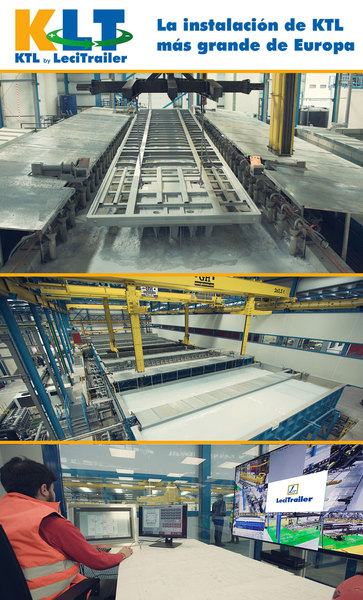 Garantni rok fabrike proizvođača (LeciTrailer) je 10 godina ili 1.000.000 pređenih kilometara na šasiju protiv pojave korozije. Kompletna garancija na poluprikolicu iznosi 1 godinu, prema uslovima održavanja predviđenih od strane proizvođača.Cena: .................. EUR + PDV po komadu komad, na paritetu DDP Beograd.  Za sve dodatne informacije u vezi tehničke specifikacije stojimo Vam na raspolaganju na dole navedene telefone.                                Star Trailer DOO   +381 11 411 21 93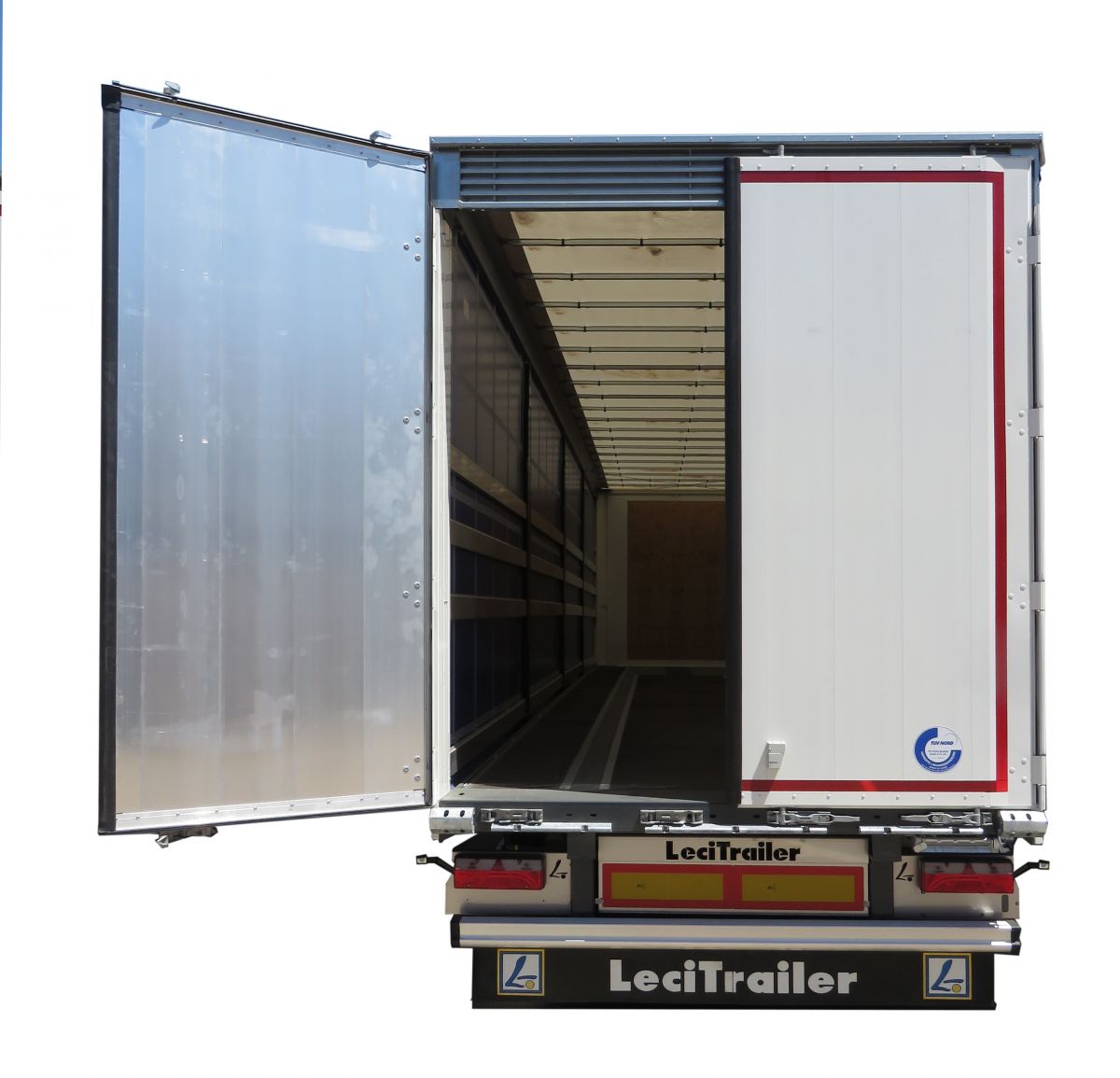 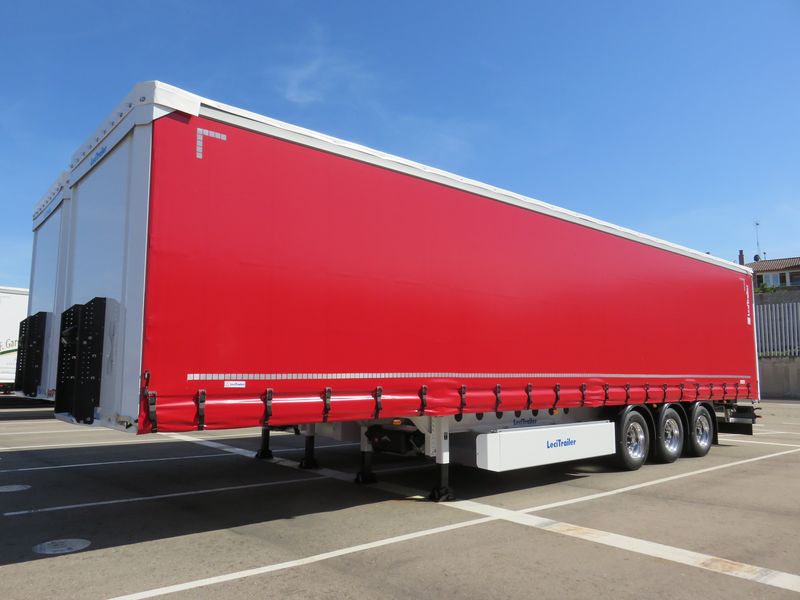 Šasija 	RAL ………… Osovine 	RAL ………..Zadni branik	…….. Dodatni delovi	……..Felne 	……..Kutija                                                        ……..Stope 	 RAL ………..